ΕΚΤΑΚΤΗ ΒΟΗΘΕΙΑ ΣΤΟ ΣΠΙΤΙ (ΕΓΚΥΚΛΙΟΣ ΥΠΕΣ 8/11/2020 ΜΕ ΑΔΑ: Ψ7Ψ746ΜΤΛ6-0ΚΩ)ΦΟΡΜΑ ΣΤΟΙΧΕΙΩΝ ΑΙΤΟΥΝΤΟΣ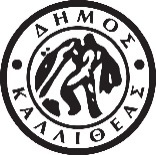 ΠΡΟΣΟΧΗ:ΕΠΙΤΡΕΠΩ ΤΗΝ ΕΠΕΞΕΡΓΑΣΙΑ ΚΑΙ ΑΠΟΘΗΚΕΥΣΗ ΤΩΝ ΠΡΟΣΩΠΙΚΩΝ ΜΟΥ ΔΕΔΟΜΕΝΩΝ ΓΙΑ ΟΤΙ ΑΦΟΡΑ ΤΟ ΠΡΟΓΡΑΜΜΑ ΕΚΤΑΚΤΗΣ ΒΟΗΘΕΙΑ ΣΤΟ ΣΠΙΤΙ ΛΟΓΩ COVID-19 TOY ΔΗΜΟΥ ΚΑΛΛΙΘΕΑΣ                                            ΗΜΕΡΟΜΗΝΙΑ:ΟΝΟΜΑΤΕΠΩΝΥΜΟ ΠΑΡΑΛΑΒΟΝΤΑ:   ΕΠΩΝΥΜΟ:ΕΠΩΝΥΜΟ:ΟΝΟΜΑ  ΟΝΟΜΑ  ΟΝΟΜΑ  ΟΝΟΜΑ  ΟΝΟΜΑ  ΟΝΟΜΑ  ΟΝΟΜΑ  ΟΝΟΜΑ  ΗΜΕΡΟΜΗΝΙΑ ΓΕΝΝΗΣΗΣ: ΗΜΕΡΟΜΗΝΙΑ ΓΕΝΝΗΣΗΣ: ΑΜΚΑ: ΑΜΚΑ: ΑΜΚΑ: ΑΜΚΑ: ΑΜΚΑ: ΑΜΚΑ: ΑΜΚΑ: ΑΜΚΑ: ΔΙΕΥΘΥΝΣΗ ΚΑΤΟΙΚΙΑΣ:ΔΙΕΥΘΥΝΣΗ ΚΑΤΟΙΚΙΑΣ:ΔΙΕΥΘΥΝΣΗ ΚΑΤΟΙΚΙΑΣ:ΔΙΕΥΘΥΝΣΗ ΚΑΤΟΙΚΙΑΣ:ΔΙΕΥΘΥΝΣΗ ΚΑΤΟΙΚΙΑΣ:ΔΙΕΥΘΥΝΣΗ ΚΑΤΟΙΚΙΑΣ:ΟΡΟΦΟΣ: ΟΡΟΦΟΣ: ΟΡΟΦΟΣ: ΟΡΟΦΟΣ: ΤΗΛΕΦΩΝΟ ΕΠΙΚΟΙΝΩΝΙΑΣ:ΤΗΛΕΦΩΝΟ ΕΠΙΚΟΙΝΩΝΙΑΣ:ΤΗΛΕΦΩΝΟ ΕΠΙΚΟΙΝΩΝΙΑΣ:ΤΗΛΕΦΩΝΟ ΕΠΙΚΟΙΝΩΝΙΑΣ:ΤΗΛΕΦΩΝΟ ΕΠΙΚΟΙΝΩΝΙΑΣ:ΤΗΛΕΦΩΝΟ ΕΠΙΚΟΙΝΩΝΙΑΣ:ΤΗΛΕΦΩΝΟ ΕΠΙΚΟΙΝΩΝΙΑΣ:ΤΗΛΕΦΩΝΟ ΕΠΙΚΟΙΝΩΝΙΑΣ:ΤΗΛΕΦΩΝΟ ΕΠΙΚΟΙΝΩΝΙΑΣ:ΤΗΛΕΦΩΝΟ ΕΠΙΚΟΙΝΩΝΙΑΣ:ΟΙΚΟΓΕΝΕΙΑΚΗ ΚΑΤΑΣΤΑΣΗ: ΟΙΚΟΓΕΝΕΙΑΚΗ ΚΑΤΑΣΤΑΣΗ: ΧΗΡΟΣ/ΑΧΗΡΟΣ/ΑΧΗΡΟΣ/ΑΧΗΡΟΣ/ΑΧΗΡΟΣ/ΑΧΗΡΟΣ/ΑΟΙΚΟΓΕΝΕΙΑΚΗ ΚΑΤΑΣΤΑΣΗ: ΟΙΚΟΓΕΝΕΙΑΚΗ ΚΑΤΑΣΤΑΣΗ: ΕΓΓΑΜΟΣ/ΗΕΓΓΑΜΟΣ/ΗΕΓΓΑΜΟΣ/ΗΕΓΓΑΜΟΣ/ΗΕΓΓΑΜΟΣ/ΗΕΓΓΑΜΟΣ/ΗΟΙΚΟΓΕΝΕΙΑΚΗ ΚΑΤΑΣΤΑΣΗ: ΟΙΚΟΓΕΝΕΙΑΚΗ ΚΑΤΑΣΤΑΣΗ: ΑΓΑΜΟΣ/ΗΑΓΑΜΟΣ/ΗΑΓΑΜΟΣ/ΗΑΓΑΜΟΣ/ΗΑΓΑΜΟΣ/ΗΑΓΑΜΟΣ/ΗΟΙΚΟΓΕΝΕΙΑΚΗ ΚΑΤΑΣΤΑΣΗ: ΟΙΚΟΓΕΝΕΙΑΚΗ ΚΑΤΑΣΤΑΣΗ: ΔΙΕΖΕΥΓΜΕΝΟΣ/ΗΔΙΕΖΕΥΓΜΕΝΟΣ/ΗΔΙΕΖΕΥΓΜΕΝΟΣ/ΗΔΙΕΖΕΥΓΜΕΝΟΣ/ΗΔΙΕΖΕΥΓΜΕΝΟΣ/ΗΔΙΕΖΕΥΓΜΕΝΟΣ/ΗΟΙΚΟΓΕΝΕΙΑΚΗ ΚΑΤΑΣΤΑΣΗ: ΟΙΚΟΓΕΝΕΙΑΚΗ ΚΑΤΑΣΤΑΣΗ: ΜΟΝΑΧΙΚΟΣ/ΗΜΟΝΑΧΙΚΟΣ/ΗΜΟΝΑΧΙΚΟΣ/ΗΜΟΝΑΧΙΚΟΣ/ΗΜΟΝΑΧΙΚΟΣ/ΗΜΟΝΑΧΙΚΟΣ/ΗΟΙΚΟΓΕΝΕΙΑΚΗ ΚΑΤΑΣΤΑΣΗ: ΟΙΚΟΓΕΝΕΙΑΚΗ ΚΑΤΑΣΤΑΣΗ: ΕΝΗΛΙΚΑ ΤΕΚΝΑΕΝΗΛΙΚΑ ΤΕΚΝΑΕΝΗΛΙΚΑ ΤΕΚΝΑΕΝΗΛΙΚΑ ΤΕΚΝΑΕΝΗΛΙΚΑ ΤΕΚΝΑΕΝΗΛΙΚΑ ΤΕΚΝΑΕΝΗΛΙΚΑ ΜΕΛΗ ΝΟΙΚΟΚΥΡΙΟΥ (ΑΡΙΘΜΟΣ)ΕΝΗΛΙΚΑ ΜΕΛΗ ΝΟΙΚΟΚΥΡΙΟΥ (ΑΡΙΘΜΟΣ)ΑΡΙΘΜΟΣ ΑΤΟΜΩΝ Α.Μ.Ε.Α. ΣΤΟ ΣΠΙΤΙΑΡΙΘΜΟΣ ΑΤΟΜΩΝ Α.Μ.Ε.Α. ΣΤΟ ΣΠΙΤΙΔΙΚΑΙΟΥΧΟΣ ΚΕΑ/ΚΟΙΝ. ΠΑΝΤΟΠΩΛΕΙΟΥΔΙΚΑΙΟΥΧΟΣ ΚΕΑ/ΚΟΙΝ. ΠΑΝΤΟΠΩΛΕΙΟΥΝΑΙΝΑΙΝΑΙΟΧΙΟΧΙΟΧΙΑΝΕΡΓΟΣΑΝΕΡΓΟΣΝΑΙΝΑΙΝΑΙΟΧΙΟΧΙΟΧΙΣΥΝΤΑΞΙΟΥΧΟΣΣΥΝΤΑΞΙΟΥΧΟΣΝΑΙΝΑΙΝΑΙΟΧΙΟΧΙΟΧΙΚΟΙΝΩΝΙΚΟ ΕΠΙΔΟΜΑ ΑΝΑΣΦΑΛΙΣΤΩΝ ΥΠΕΡΗΛΙΚΩΝΚΟΙΝΩΝΙΚΟ ΕΠΙΔΟΜΑ ΑΝΑΣΦΑΛΙΣΤΩΝ ΥΠΕΡΗΛΙΚΩΝΝΑΙΝΑΙΝΑΙΟΧΙΟΧΙΟΧΙΔΙΚΑΙΟΥΧΟΣ ΚΟΙΝ. ΦΑΡΜΑΚΕΙΟΥΔΙΚΑΙΟΥΧΟΣ ΚΟΙΝ. ΦΑΡΜΑΚΕΙΟΥΝΑΙΝΑΙΝΑΙΟΧΙΟΧΙΟΧΙΣΟΒΑΡΑ ΠΡΟΒΛΗΜΑΤΑ ΥΓΕΙΑΣ: ΣΟΒΑΡΑ ΠΡΟΒΛΗΜΑΤΑ ΥΓΕΙΑΣ: ΣΟΒΑΡΑ ΠΡΟΒΛΗΜΑΤΑ ΥΓΕΙΑΣ: ΣΟΒΑΡΑ ΠΡΟΒΛΗΜΑΤΑ ΥΓΕΙΑΣ: ΣΟΒΑΡΑ ΠΡΟΒΛΗΜΑΤΑ ΥΓΕΙΑΣ: ΣΟΒΑΡΑ ΠΡΟΒΛΗΜΑΤΑ ΥΓΕΙΑΣ: ΣΟΒΑΡΑ ΠΡΟΒΛΗΜΑΤΑ ΥΓΕΙΑΣ: ΣΟΒΑΡΑ ΠΡΟΒΛΗΜΑΤΑ ΥΓΕΙΑΣ: ΣΟΒΑΡΑ ΠΡΟΒΛΗΜΑΤΑ ΥΓΕΙΑΣ: ΣΟΒΑΡΑ ΠΡΟΒΛΗΜΑΤΑ ΥΓΕΙΑΣ: ΛΟΓΟΙ ΠΟΥ ΔΕΝ ΜΠΟΡΕΙ ή ΔΕΝ ΠΡΕΠΕΙ ΝΑ ΜΕΤΑΚΙΝΗΘΕΙ Ο/Η ΑΙΤΩΝ/ΟΥΣΑ: ΛΟΓΟΙ ΠΟΥ ΔΕΝ ΜΠΟΡΕΙ ή ΔΕΝ ΠΡΕΠΕΙ ΝΑ ΜΕΤΑΚΙΝΗΘΕΙ Ο/Η ΑΙΤΩΝ/ΟΥΣΑ: ΛΟΓΟΙ ΠΟΥ ΔΕΝ ΜΠΟΡΕΙ ή ΔΕΝ ΠΡΕΠΕΙ ΝΑ ΜΕΤΑΚΙΝΗΘΕΙ Ο/Η ΑΙΤΩΝ/ΟΥΣΑ: ΛΟΓΟΙ ΠΟΥ ΔΕΝ ΜΠΟΡΕΙ ή ΔΕΝ ΠΡΕΠΕΙ ΝΑ ΜΕΤΑΚΙΝΗΘΕΙ Ο/Η ΑΙΤΩΝ/ΟΥΣΑ: ΛΟΓΟΙ ΠΟΥ ΔΕΝ ΜΠΟΡΕΙ ή ΔΕΝ ΠΡΕΠΕΙ ΝΑ ΜΕΤΑΚΙΝΗΘΕΙ Ο/Η ΑΙΤΩΝ/ΟΥΣΑ: ΛΟΓΟΙ ΠΟΥ ΔΕΝ ΜΠΟΡΕΙ ή ΔΕΝ ΠΡΕΠΕΙ ΝΑ ΜΕΤΑΚΙΝΗΘΕΙ Ο/Η ΑΙΤΩΝ/ΟΥΣΑ: ΛΟΓΟΙ ΠΟΥ ΔΕΝ ΜΠΟΡΕΙ ή ΔΕΝ ΠΡΕΠΕΙ ΝΑ ΜΕΤΑΚΙΝΗΘΕΙ Ο/Η ΑΙΤΩΝ/ΟΥΣΑ: ΛΟΓΟΙ ΠΟΥ ΔΕΝ ΜΠΟΡΕΙ ή ΔΕΝ ΠΡΕΠΕΙ ΝΑ ΜΕΤΑΚΙΝΗΘΕΙ Ο/Η ΑΙΤΩΝ/ΟΥΣΑ: ΛΟΓΟΙ ΠΟΥ ΔΕΝ ΜΠΟΡΕΙ ή ΔΕΝ ΠΡΕΠΕΙ ΝΑ ΜΕΤΑΚΙΝΗΘΕΙ Ο/Η ΑΙΤΩΝ/ΟΥΣΑ: ΛΟΓΟΙ ΠΟΥ ΔΕΝ ΜΠΟΡΕΙ ή ΔΕΝ ΠΡΕΠΕΙ ΝΑ ΜΕΤΑΚΙΝΗΘΕΙ Ο/Η ΑΙΤΩΝ/ΟΥΣΑ: ΑΙΤΗΜΑΑΙΤΗΜΑΑΙΤΗΜΑΑΙΤΗΜΑΑΙΤΗΜΑΑΙΤΗΜΑΑΙΤΗΜΑΑΙΤΗΜΑΑΙΤΗΜΑΑΙΤΗΜΑΕΙΔΗ ΠΡΩΤΗΣ ΑΝΑΓΚΗΣΕΙΔΗ ΠΡΩΤΗΣ ΑΝΑΓΚΗΣNAINAINAIOXIOXIΦΑΡΜΑΚΑ (ΠΡΟΫΠΟΘΕΣΗ ΝΑ ΕΧΕΙ ΣΥΝΤΑΓΗ)Ο ΑΙΤΩΝ ΕΧΕΙ ΤΗ ΣΥΝΤΑΓΗΟ ΑΙΤΩΝ ΕΧΕΙ ΤΗ ΣΥΝΤΑΓΗΟ ΑΙΤΩΝ ΕΧΕΙ ΤΗ ΣΥΝΤΑΓΗΟ ΑΙΤΩΝ ΕΧΕΙ ΤΗ ΣΥΝΤΑΓΗΟ ΑΙΤΩΝ ΕΧΕΙ ΤΗ ΣΥΝΤΑΓΗΟ ΑΙΤΩΝ ΕΧΕΙ ΤΗ ΣΥΝΤΑΓΗΟ ΑΙΤΩΝ ΕΧΕΙ ΤΗ ΣΥΝΤΑΓΗΦΑΡΜΑΚΑ (ΠΡΟΫΠΟΘΕΣΗ ΝΑ ΕΧΕΙ ΣΥΝΤΑΓΗ)ΤΟ ΦΑΡΜΑΚΕΙΟ ΕΧΕΙ ΤΗ ΣΥΝΤΑΓΗΤΟ ΦΑΡΜΑΚΕΙΟ ΕΧΕΙ ΤΗ ΣΥΝΤΑΓΗΤΟ ΦΑΡΜΑΚΕΙΟ ΕΧΕΙ ΤΗ ΣΥΝΤΑΓΗΤΟ ΦΑΡΜΑΚΕΙΟ ΕΧΕΙ ΤΗ ΣΥΝΤΑΓΗΤΟ ΦΑΡΜΑΚΕΙΟ ΕΧΕΙ ΤΗ ΣΥΝΤΑΓΗΤΟ ΦΑΡΜΑΚΕΙΟ ΕΧΕΙ ΤΗ ΣΥΝΤΑΓΗΤΟ ΦΑΡΜΑΚΕΙΟ ΕΧΕΙ ΤΗ ΣΥΝΤΑΓΗΔΙΕΥΘΥΝΣΗ ΦΑΡΜΑΚΕΙΟΥ:  ΔΙΕΥΘΥΝΣΗ ΦΑΡΜΑΚΕΙΟΥ:  ΔΙΕΥΘΥΝΣΗ ΦΑΡΜΑΚΕΙΟΥ:  ΔΙΕΥΘΥΝΣΗ ΦΑΡΜΑΚΕΙΟΥ:  ΔΙΕΥΘΥΝΣΗ ΦΑΡΜΑΚΕΙΟΥ:  ΔΙΕΥΘΥΝΣΗ ΦΑΡΜΑΚΕΙΟΥ:  ΔΙΕΥΘΥΝΣΗ ΦΑΡΜΑΚΕΙΟΥ:  ΔΙΕΥΘΥΝΣΗ ΦΑΡΜΑΚΕΙΟΥ:  ΔΙΕΥΘΥΝΣΗ ΦΑΡΜΑΚΕΙΟΥ:  ΔΙΕΥΘΥΝΣΗ ΦΑΡΜΑΚΕΙΟΥ:  ΔΙΕΚΠΕΡΑΙΩΣΗ ΥΠΟΘΕΣΕΩΝ ΣΤΟ ΚΕΠΝΑΙ ΝΑΙ ΟΧΙΟΧΙΟΧΙΟΧΙΓΡΑΜΜΗ ΨΥΧΟΛΟΓΙΚΗΣ ΥΠΟΣΤΗΡΙΞΗΣ21095258032109525803